KEMENTERIAN AGAMA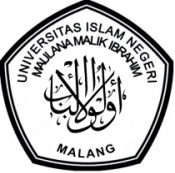 UNIVERSITAS ISLAM NEGERI MAULANA MALIK IBRAHIM MALANGJl. Gajayana No. 50 Malang 65144,  Telp. (0341) 570886, Fax. (0341) 572533Website : www.uin-malang.ac.id E-mail : info@uin-malang.ac.idNomor 		:  Un.03/KS.01.7/144/2017			                 Malang, 12 Januari 2017Lampiran 	:  1 (satu) bendelPerihal 		:  Permohonan Informasi Harga						Kepada Yth. ............................................................................................di‘- T e m p a t – Dengan hormat,Sehubungan rencana realisasi pelaksanaan pekerjaan pengadaan belanja modal kantor pusat berupa pembuatan partisi ruang kuliah UIN Maulana Malik Ibrahim Malang Tahun Anggaran 2017, bersama ini kami bermaksud agar perusahaan saudara memberikan informasi tentang harga barang sesuai dengan Rencana Anggaran Biaya (RAB) yang kami lampirkan dalam surat ini.Informasi harga yang saudara akan kami jadikan sebagai dasar pembuatan HPS. Dan apabila informasi harga yang saudara berikan adalah penawaran yang responsif, maka kami akan melakukan klarifikasi lebih lanjut atas penawaran terhadap pekerjaaan tersebut.Kami harap data harga barang dapat kami terima paling lambat pada :Hari	: 	Rabu Tanggal	: 	18 Januari 2017 Jam	:     12.00 WIBTempat 	: 	Unit Layanan Pengadaan Lantai II Gedung Rektorat UIN Maulana Malik Ibrahim Malang 		Jl. Gajayana No. 50 Malang (0341) 570886Adapun informasi harga tersebut bisa dikirim ke kantor ULP UIN Maulana Malik Ibrahim Malang, atau di fax di no (0341) 570886 dan atau dikirim via e-mail ke : ulp@uin-malang.ac.id atau ulp_uinmalang@kemenag.go.id.Demikian atas perhatian dan kerjasamanya yang baik, kami sampaikan terima kasih.Wassalamu’alaikum Wr. Wb.Pejabat Pembuat Komitmen ,Dr. H. Sugeng Listyo Prabowo, M.PdNIP 196905262000031003KEMENTERIAN AGAMAUNIVERSITAS ISLAM NEGERI MAULANA MALIK IBRAHIM MALANGJl. Gajayana No. 50 Malang 65144,  Telp. (0341) 551354, Fax. (0341) 572533Website : www.uin-malang.ac.id E-mail : info@uin-malang.ac.idLampiran	: I (satu)Surat Permohonan Informasi Harga BarangNomor 		: Un.03/KS.01.7/144/2017 Tanggal 	: 12 Januari 2017Pekerjaan 		: Partisi ruang kuliahLokasi			: UIN Maulana Malik Ibrahim Malang (Fakultas Syariah)Tahun Anggaran 	: 2017 NB : * harga sudah termasuk pajak* Harga sudah termasuk biaya pengerjaan* dana untuk kegiatan tersebut masih dalam proses penganggaranPejabat Pembuat Komitmen ,Dr. H. Sugeng Listyo Prabowo, M.PdNIP 196905262000031003NO.PEKERJAANVOLUME SATUAN  HARGA SATUAN Rp. HARGA SATUAN Rp. HARGA TOTAL Rp.1PEKERJAAN PARTISI  RUANG KULIAH PEKERJAAN PARTISI  RUANG KULIAH PEKERJAAN PARTISI  RUANG KULIAH PEKERJAAN PARTISI  RUANG KULIAH PEKERJAAN PARTISI  RUANG KULIAH PEKERJAAN PARTISI  RUANG KULIAH Ukuran (3.5 x 6.8) x 2 Bolak Balik = 95,2 M2 2PaketPaketGalvalum kanal C52BatangBatangGypsum 9mm36LbrLbrSkrup gypsum4PakPakPek. Pengecatan Kompon partisi2PaketPaketBahan : plamir dasar95.2M2M2cat dasar ex: nippon paint,95.2M2M2cat penutup 2x95.2M2M2Pek. Bongkar Pasang Pintu2PaketPaketPemasangan Balak Gantung 2UnitUnitPek. Kusen aluminium pintu9.8M1M1Pek. Pintu2BuahBuahBahan :Multiplek 15mm2lembarlembarTriplek 4mm4lembarlembarPaku0,50kgkgEngsel pintu 4"3pasangpasangHandle pintu2pasangpasangPengunci pintu2pasangpasangBahan cat :Sending gelap, finis doff9.8m2m2  TOTAL BIAYA    TOTAL BIAYA    TOTAL BIAYA    TOTAL BIAYA    TOTAL BIAYA  TERBILANG :  TERBILANG :  TERBILANG :  TERBILANG :  TERBILANG :  TERBILANG :  